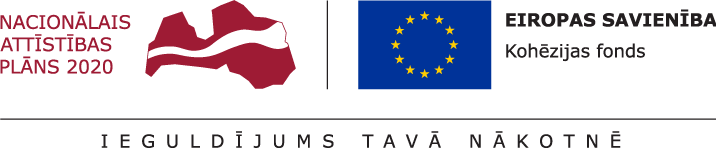 APSTIPRINĀTSSIA “Kārsavas namsaimnieks”Iepirkuma komisijas sēdē2019. gada 26.novembrī(protokols Nr. KN 2019/04-2)Iepirkuma procedūras“Kanalizācijas tīklu būvdarbi Kārsavas pilsētā” identifikācijas Nr. KN 2019/04NOLIKUMSSaskaņā ar Iepirkumu vadlīnijās sabiedrisko pakalpojumu sniedzējiem noteikto kārtībuKārsavā2019Grozījumi “Kanalizācijas tīklu būvdarbi Kārsavas pilsētā”ID Nr. KN 2019/04 nolikumā:1.Izteikt 2.1.2. punktu sekojošā redakcijā:2.1.2. piegādātāju apvienība (turpmāk arī – Pretendents), Nolikuma 1.pielikumā „Pieteikums dalībai iepirkuma procedūrā” norādot visus apvienības dalībniekus. Pretendenta pieteikumam jāpievieno visu apvienības dalībnieku parakstīta vienošanās par dalību iepirkuma procedūrā, katram apvienības dalībniekam izpildei nododamo Darba daļu (apjoms procentos no līgumcenas un nododamo Darbu apraksts) un pārstāvības tiesībām parakstīt un iesniegt piedāvājumu. Ja ar Pretendentu, kurš ir piegādātāju apvienība, tiks nolemts slēgt iepirkuma līgumu, tad pirms iepirkuma līguma noslēgšanas piegādātāju apvienībai, ar kuru pieņemts lēmums slēgt iepirkuma līgumu, Latvijas Republikas normatīvajos aktos vai attiecīgās ārvalsts normatīvajos aktos noteiktā kārtībā ir jāreģistrē personālsabiedrība (pilnsabiedrība), pieļaujot arī sabiedrības līguma noslēgšanu.  Sabiedrības līguma gadījumā visi piegādātāju apvienības biedri kopīgi noslēdz sabiedrības līgumu Civillikuma 2241. – 2280.panta noteiktajā kārtībā, vienojoties par apvienības dalībnieku atbildības sadalījumu, un viens līguma eksemplārs (oriģināls vai kopija, ja tiek uzrādīts oriģināls) jāiesniedz Pasūtītājam. 2.Izteikt 3.2.punktu sekojošā redakcijā:3.2.CPV kods: 45232400-6 (kanalizācijas ierīkošanas būvdarbi).3.Izteikt 6.2.punktu sekojošā redakcijā:6.2. Piedāvājumus var iesniegt līdz 2019.gada 12.decembrim plkst.14.00 SIA “Kārsavas namsaimnieks” birojā Teātra ielā 3, 1.stāvā, Kārsavā, Kārsavas novadā pie lietvedes, iesniedzot tos personīgi vai atsūtot pa pastu. Pasta sūtījumam jābūt nogādātam šajā punktā noteiktajā adresē līdz augstākminētajam termiņam. 4.Izteikt 6.4.punktu sekojošā redakcijā:6.4. Piedāvājumi tiks atvērti atklātā sanāksmē SIA „Kārsavas namsaimnieks” birojā Teātra ielā 3, Kārsavā, Kārsavas novadā, Pasūtītāja telpās 2019.gada  12.decembrī plkst.14:00.5.Izteikt 8.1.3.punktu sekojošā redakcijā:8.1.3.atzīme: ”Piedāvājums iepirkumam „Kanalizācijas tīklu būvdarbi Kārsavas pilsētā” identifikācijas Nr. KN 2019/04 . Neatvērt līdz 2019. gada 12.decembrim plkst.14:00”.6.Izteikt 12.3.2.punktu sekojošā redakcijā:7.Izteikt 12.4.2.2. punktu sekojošā redakcijā:8.Izteikt 13.11. punktu sekojošā redakcijā:13.11.Pretendents iesniedz Latvijas Republikā vai citā Eiropas Savienības vai Eiropas Ekonomiskās zonas dalībvalstī reģistrētas bankas, kredītiestādes filiāles vai apdrošināšanas sabiedrības izziņu (apliecinājumu), kas apliecina, ka Pretendenta uzvaras gadījumā tiks izsniegta beznosacījumu kredītiestādes garantijas laika garantija  vai apdrošināšanas polise 36  (trīsdesmit sešu) mēnešu periodam 5% (piecu procentu) apmērā no Pretendenta piedāvātās kopējās Līgumcenas (bez PVN). 9.Izteikt 13.12. punktu sekojošā redakcijā:13.12.Pretendenta apstiprināts Pretendenta iepriekšējos piecos gados veikto līdzvērtīgo būvdarbu saraksts atbilstoši Veikto būvdarbu saraksta veidnei (Nolikuma 4. pielikums), pasūtītāju atsauksmes par sarakstā norādītajiem objektiem un sarakstā norādīto objektu pieņemšanas ekspluatācijā aktu kopijas vai citi alternatīvie dokumenti. Ārvalstu pretendentu gadījumā jāiesniedz līdzvērtīgs dokuments. Atsauksmēs jānorāda pasūtītājs, līguma priekšmets, līguma ietvaros veikto darbu uzskaitījums ar izpildes apjomiem, līguma darbības termiņš. 10.Izteikt 13.15. punktu sekojošā redakcijā:13.15.Pretendenta piedāvātā atbildīgā būvdarbu vadītāja  un pieejamības apliecinājumi atbilstoši CV veidnei ( Nolikuma 6. pielikums).11.Izteikt 15.3. punktu sekojošā redakcijā:15.3. Iepirkumu komisija, lai pārbaudītu, vai pretendents, kuram būtu piešķiramas līguma slēgšanas tiesības, nav izslēdzams no dalības iepirkumā Starptautisko un Latvijas Republikas nacionālo sankciju likuma  11.1 panta pirmajā daļā minēto apstākļu dēļ, Komisija rīkojas atbilstoši Starptautisko un Latvijas Republikas nacionālo sankciju likuma 11.1 pantam. Ja attiecībā uz minēto  pretendentu ir noteiktas starptautiskās vai nacionālās sankcijas vai būtiskas finanšu un kapitāla tirgus intereses ietekmējošas Eiropas Savienības vai Ziemeļatlantijas līguma organizācijas dalībvalsts noteiktās sankcijas, kuras kavē līguma izpildi, tas ir izslēdzams no dalības iepirkumā.12.Apstiprināt 1.pielikumu “Pieteikums dalībai iepirkuma procedūrā” sekojošā redakcijā:1.pielikumsSIA „Kārsavas namsaimnieks”reģ. Nr.: 568030020941 Adrese: Vienības ielā 53, Kārsava, Kārsavas novads, LV-5717PIETEIKUMS DALĪBAI IEPIRKUMA PROCEDŪRĀ“Kanalizācijas tīklu būvdarbi Kārsavas pilsētā” id. Nr. KN 2019/04<Vietas nosaukums>, <gads>.gada <datums>.<mēnesis>Iepazinušies ar SIA “Kārsavas namsaimnieks” reģ. Nr.: 568030020941, adrese: Vienības ielā 53, Kārsava, Kārsavas novads, LV-5717 (turpmāk – Pasūtītājs) organizētās iepirkuma procudūras  “Kanalizācijas tīklu būvdarbi Kārsavas pilsētā” (identifikācijas Nr. KN 2019/04),  turpmāk – Nolikums, pieņemot visas Nolikumā noteiktās prasības, piedāvājam veikt būvdarbus saskaņā ar Tehnisko specifikāciju, Būvprojektu “Ūdensapgādes un kanalizācijas tīkli Malnavas, Teātra, Sporta, Avotu, Lauku un Alejas ielās, Kārsavā, Kārsavas novadā” (turpmāk – Darbi) un iepirkuma līguma projektu par Darbu kopējo Līgumcenu:Ja tiksim atzīti par uzvarētāju, apņemamies slēgt iepirkuma līgumu atbilstoši iepirkuma  Nolikumā ietvertajam iepirkuma līguma projektam, Nolikumā noteiktajiem termiņiem un iesniegtajam piedāvājumam. Iesniedzot piedāvājumu dalībai konkursā, mēs ievērojām visus šajā Nolikumā un normatīvajos aktos paredzētos noteikumus.Apliecinām, ka esam iepazinušies ar veicamo Darbu apjomu un izpētījuši apstākļus, kas varētu ietekmēt Darbu izpildi un samaksas noteikšanu par Darba izpildi.Apņemamies iepirkuma  “Kanalizācijas tīklu būvdarbi Kārsavas pilsētā” (identifikācijas Nr. KN 2019/04) minētos Darbus veikt līdz 9 mēnešu laikā no līguma parakstīšanas datuma,  neskaitot tehnoloģiskos pārtraukumus. Darbu izpildes laikā ir ievērtēts laiks, kas nepieciešams Darbu pieņemšanai ekspluatācijā. Ar šo mēs uzņemamies pilnu atbildību par iesniegto piedāvājumu, tajā ietverto informāciju, noformējumu, atbilstību iepirkuma Nolikuma prasībām. Visas iesniegtās dokumentu kopijas atbilst oriģinālam, sniegtā informācija un dati ir patiesi.Neesam iesnieguši nepatiesu informāciju savas kvalifikācijas novērtēšanai.Apliecinām, ka piedāvājums ir sagatavots neatkarīgi no citiem pretendentiem  un nav tādu apstākļu, kuri liegtu piedalīties iepirkumā un pildīt iepirkuma nolikumā norādītās prasības.Atļaujam Pasūtītājam iepirkuma procedūras ietvaros un tā rezultātā noslēgtā līguma administrēšanai, apstrādāt savā piedāvājumā norādīto fizisko personu datus saskaņā ar Fizisko personu datu aizsardzības likumu.Informācija, kas pēc Pretendenta domām ir uzskatāma par ierobežotas pieejamības informāciju, atrodas Pretendenta piedāvājuma _________________________ lpp. un komercnoslēpumu saturoša informācija atrodas Pretendenta piedāvājuma ___________________lpp.Pretendenta pārstāvis___________________________________________________________                                                                                 amats, vārds uzvārds, paraksts Datums   __________________________________13.Apstiprināt 3.pielikumu Tehniskā specifikācija” sekojošā redakcijā:3. pielikumsTehniskā specifikācijaTehniskā specifikācijaI nodaļaVispārīga informācija Iepirkuma mērķis Noteikt saimnieciski visizdevīgāko, ņemot vērā cenu,  piedāvājumu kanalizācijas tīklu būvdarbiem Kārsavas pilsētas ielās. 2.Iepirkuma līguma izpildes termiņš: 2.1.Līguma izpilde jāveic 9 mēnešu laikā no līguma parakstīšanas brīža, neskaitot tehnoloģisko pārtraukumu.2.2.Darbu pieņemšana ekspluatācijā ir iekļauta šajā termiņā. 3.Līguma ietvaros jāveic būvdarbi saskaņā ar būvprojektu (Nolikuma 2. pielikums) daļā, kas ir attiecināma uz kanalizācijas tīklu izbūvi Lauku, Sporta no Smilšu ielas līdz Telegrāfa,  Avotu un Malnavas ielās  un  sekojošiem darbu apjomiem:4.Informatīvie stendi, patstāvīgā informācijas plāksne4.1.Būvprojekta īstenošanai pagaidu informatīvo stendu uzstāda Būvuzņēmējs. 4.2.Ja normatīvie akti nosaka, ka Būvprojekta īstenošanai ir nepieciešama būvtāfele, tad Būvuzņēmējs tās izgatavošanas, uzstādīšanas un uzturēšanas izmaksas iekļauj finanšu piedāvājumā. 4.3.Būvprojekta īstenošanai Būvuzņēmējam finanšu piedāvājuma izmaksās ir jāiekļauj un jāuzstāda informatīvā plāksne. Informatīvajā plāksnē norādītā informācija saskaņā ar Eiropas Savienības fondu 2014-2020. gadam plānošanas perioda Publicitātes vadlīnijām Eiropas Savienības fondu finansējuma saņēmējiem (skatīt http:// www.esfondi.lv/upload/00-vadlinijas/vadlinijas_2015/ES fondu_publicitates_vadlinijas_2014-2020_13.07.2015.pdf).4.4.Informatīvās plāksnes dizainu saskaņo ar Pasūtītāju.4.5.Informatīvā plāksne ir jāizgatavo 5 (piecu) darbdienu laikā pēc Apliecinājuma par Būvprojekta inženierbūves gatavību ekspluatācijai un izpilddokumentācijas iesniegšanas Būvvaldē.4.6.Finanšu piedāvājuma virsizdevumos ir jāiekļauj ne tikai informatīvo plāksnīšu izgatavošanas, bet arī uzstādīšanas izmaksas. 5. Elektrība, ūdens5.1. Ja Būvuzņēmējs ir lietojis Pasūtītāja elektroapgādes pieslēgumus, ūdeni, tad Būvuzņēmējam ik mēnesi ir jāatlīdzina Pasūtītājam par visu objektā patērēto elektrību, ūdeni vai citiem pakalpojumiem pēc piestādītā rēķina. 5.2. Maksājamā summa ir jāaprēķina, pamatojoties uz veiktajiem nolasījumiem un piemērojamo tarifu par katru pakalpojumu. Piemērojamie tarifi ir tie, kas par attiecīgo pakalpojumu ir spēkā katra mēneša pēdējā dienā, kuras laikā tas tiek izmantots.6.Protokolēšana ar fotogrāfiju palīdzību6.1.Pēc būvju un inženiertīklu nospraušanas Darbu pabeigšanas konkrētā ielā un pirms rakšanas darbu uzsākšanas Būvuzņēmējs veicot fotografēšanu, fiksē ielu, gājēju celiņu, pieguļošās teritorijas zālāju, visu iebrauktuvju stāvokli pirms būvdarbu uzsākšanas un iesniedz Pasūtītājam 1 (vienu) fotogrāfiju komplektu, kas ierakstīts CD. Rakšanas darbu uzsākšana pirms esošā stāvokļa fotofiksāžas nav atļauta.  7.Sapulces objektāVisa Līguma izpildes laikā ir jānotur būvsapulces. Būvsapulču norises laiku nosaka vienojoties. Būvsapulcēs piedalās: Būvuzņēmēja atbildīgie speciālisti un citi pārstāvji (pēc nepieciešamības), Pasūtītāja pārstāvji, Būvuzraugs, Autoruzraugs (pēc nepieciešamības), Kārsavas novada pašvaldības pārstāvji (pēc nepieciešamības). 8.Citi dokumenti, ko nodrošina Būvuzņēmējs 8.1.Būvuzņēmējs darbu veikšanas projekta izstrādi (turpmāk tekstā – DVP) veic saskaņā ar LR MK Ministru kabineta 2014. gada 21. oktobra noteikumiem Nr.655 par Latvijas būvnormatīvu LBN 310-14 “Darbu veikšanas projekts”. 8.2.DVP ir jāiekļauj Vides aizsardzības plāns. Izstrādājot DVP, ievērot Būvprojektā norādīto informāciju par Darbu organizēšanu.8.3.DVP ir jāizstrādā un jāiesniedz Pasūtītājam ne vēlāk kā 7 (septiņu) dienu laikā pēc līguma parakstīšanas 2 (divos) eksemplāros papīra formā un digitāli. Pasūtītājs 5 (piecu) dienu laikā izskata DVP, saskaņo vai norāda precizējumus, kurus Būvuzņēmējam ir jāveic 5 (piecu) dienu laikā. Pēc DVP saskaņošanas viens eksemplārs tiek nodots atbildīgajam būvdarbu vadītājam. Atbildīgais būvdarbu vadītājs ir atbildīgs par to, lai DVP būtu pieejams būvlaukumā strādājošajiem būvspeciālistiem un kontrolējošām institūcijām. 9.Būvdarbu veikšanas dokumentācija9.1.Lai Būvvaldē iesniegtu dokumentus par būvju gatavību ekspluatācijai, Būvuzņēmējam par Būvprojektu Pasūtītājam jāiesniedz sekojoši dokumenti:Būvju un inženierkomunikāciju trasējuma nospraušanas plāns (papīra forma un CD) - 3 eksemplāri;atzinumi - 3 eksemplāri;rakšanas darbu atļaujas - 3 eksemplāri;saskaņotās satiksmes organizācijas shēmas - 3 eksemplāri;tehniskā informācija par būvizstrādājumiem, iekārtām, kas izmantoti (to ekspluatācijas īpašību deklarācijas, iebūves instrukcijas, pārbaužu rezultāti, apraksti, utt.) - 3 eksemplāri; 	būvdarbu žurnāls;segto darbu akti – 3 eksemplāri;veikto pārbaužu protokoli un akti (CCTV inspekcijas rezultāti, kanalizācijas spiedvada pārbaudes rezultāti, visu pārbaužu rezultāti, kas saistītas ar ielas pamata izbūves, asfaltbetona seguma atjaunošanas darbiem, kabeļu izolācijas pretestības mērījumu protokoli) – 3 eksemplāri;izbūvēto sadzīves kanalizācijas tīklu izpildmērījuma plānu, kas izstrādāts atbilstoši Ministru kabineta noteikumiem Nr.281 prasībām, un iesniegts pašvaldības topogrāfiskās informācijas datubāzē. Plānā norādīt precizētu cauruļvada materiālu – polipropilēns, polietilēns, polivinilhlorīds, papīra formā un elektroniski - 3 eksemplāri;izbūvēto sadzīves kanalizācijas tīklu izpildshēmas, kuras ir sagatavotas uz inženierkomunikāciju izpildmērījumu plānu pamata, un papildinātas ar tīkla raksturīgo punktu piesaistēm pie esošām būvēm, izbūvēto aku diametru un materiālu, spiedvada mezglu un pārkrituma aku detalizācijām, papīra formā un elektroniski - 3 eksemplāri;izpildmērījumu plānu atjaunoto ielu (braucamā daļa, gājēju celiņš) asfaltseguma platībām papīra formā un elektroniski - 3 eksemplāri; fotofiksāžas par būvdarbu teritorijas stāvokli pēc Darbu pabeigšanas elektroniski (CD) - 1 eksemplārs. 9.2.Darbu izpildes uzmērījumi jāsagatavo atbilstoši LR spēkā esošo normatīvo aktu prasībām, kā arī ņemot vērā citus saistošos noteikumus un nosacījumus. 9.3.Darbu izpildes uzmērījumi un visi citi dokumenti, lai Būvuzraugs un Pasūtītājs tos varētu pārbaudīt, jāiesniedz vienā eksemplārā. Pēc iesniegtās dokumentācijas pārbaudes, Būvuzraugs un Pasūtītājs sniegs komentārus vai apstiprinājumu. Būvuzņēmējs ir atbildīgs par sniegto komentāru iestrādi iesniegtajā dokumentācijā un tās atkārtotu sagatavošanu un iesniegšanu Pasūtītājam.9.4. Ar Darbu izpildes un nodošanas ekspluatācijā saistīto dokumentu sagatavošanas izdevumi jāparedz Finanšu piedāvājumā. II nodaļaBūvizstrādājumi, Darbu apjomi1. Vispārīgs apraksts1.1. Visiem būvizstrādājumiem, iekārtām, kas tiks izmantoti būvdarbos, ir jāievēro Būvprojektā, tehniskajā specifikācijā norādītie vai ekvivalenti standarti šādā secībā: Latvijas nacionālā standarta statusā adaptētie Eiropas standarti, Eiropas tehniskie apstiprinājumi, kopējās tehniskās specifikācijas, citi starptautiskie standarti, kā arī citas tehniskās atsauces sistēmas, ko izveidojušas Eiropas standartizācijas institūcijas vai, ja minēto standartu nav, šādā secībā: Latvijas nacionālie standarti, nacionālie tehniskie apstiprinājumi vai nacionālās tehniskās specifikācijas. 1.2. Ja Būvprojektā ir norāde uz konkrētu būvizstrādājumu un/vai iekārtu ražotāju, Pretendents piedāvājumā var piedāvāt ekvivalentu cita ražotāja būvizstrādājumus un/vai iekārtu. Vietās, kur Būvprojektā nav dots būvizstrādājuma komentārs, Būvuzņēmējam jāpieņem, ka jābūt atbilstībai II nodaļas 1.1. punktā norādītajam. 1.3. Vismaz 10 dienas pirms izmantošanas Būvuzņēmējam jāiesniedz Pasūtītājam saskaņošanai Darbu veikšanai nepieciešamo būvizstrādājumu saraksts. Pēc Pasūtītāja pieprasījuma Būvuzņēmējam jānodrošina materiālu paraugi. 1.4. Ja būvdarbu laikā Būvuzņēmējs piegādās būvizstrādājumus, kas pēc Būvuzrauga viedokļa ir zemākas kvalitātes kā pieprasīts, Būvuzņēmējam būs jāmaina būvizstrādājumu piegādātājs. Izmaksas, kas saistītas tādu materiālu iegādi, segs Būvuzņēmējs. Par Būvlaukumā piegādāto būvizstrādājumu derīgumu un kvalitāti izlems Būvuzraugs.1.5. Izpildītājam jāievērtē, ka Būvdarbu apjomos norādīto Darbu izpilde, būvizstrādājumu uzstādīšana un iekārtu montāža ietver pilnu darba ciklu līdz attiecīgās detaļas, mezgla, izstrādājuma vai iekārtas gatavībai pilnīgai ekspluatācijai, ietverot visus būvizstrādājumus, kas tehnoloģiski nepieciešami attiecīgā būves elementa vai iekārtas drošai ekspluatācijai atbilstoši būvnormatīvu un ekspluatācijas noteikumu prasībām un ietverot visus nepieciešamos būvdarbus konkrēta Darba izpildei.1.6. Izstrādājot piedāvājumu, apjomos jāiekļauj arī neuzrādītie darbi un materiāli, lai kvalitatīvi veiktu būvniecību atbilstoši konkrētā Izpildītāja pielietotajai tehnoloģijai, un bez kuriem nebūtu iespējama būvdarbu tehnoloģiski pareiza un spēkā esošajiem normatīviem atbilstoša veikšana pilnā apjomā.2. Papildus informācija par Būvprojektā minētiem būvizstrādājumiem2.1. Detalizēta būvizstrādājumu specifikācija ir norādīta Būvprojektā. 2.2. Papildus informācija par dzelzsbetona grodu skatakām: dzelzsbetona grodu skatakām jānodrošina kvalitatīva hidroizolācija. 3. Būvprojekta būvdarbu apjomi 3.1. Darbu un materiālu apjomus skatīt Būvprojektā, kur Būvprojekta Darbi un materiāli ir sadalīti pa būvdarbu kārtām.3.2. Izstrādājot piedāvājumu, Būvuzņēmējam rūpīgi jāiepazīstas ar Būvprojektu, Tehnisko specifikāciju, iepirkuma līguma projektu, un Finanšu piedāvājuma tāmju pozīciju izmaksās jāiekļauj arī atsevišķi neizdalītos darbus un materiālus, lai kvalitatīvi veiktu būvniecību atbilstoši konkrētā Būvuzņēmēja pielietotajai tehnoloģijai, un bez kuriem nebūtu iespējama būvdarbu tehnoloģiski pareiza un spēkā esošajiem normatīviem atbilstoša veikšana pilnā apjomā. 3.3. Beramajiem materiāliem (smilts, grants šķembas utt.) apjomi doti blietētā tilpumā. 3.4. Būvprojektā norādītās cauruļvadu izbūves metodes: tranšeju un beztranšeju, nav maināmas. 3.5. Būvdarbu teritorijā jāveic ielu, trotuāru, zālāja segumu atjaunošanas darbi.3.6. Veicot segumu atjaunošanu, jāievēro Būvprojektā norādītais par segumu atjaunošanu. 3.7. Pasūtītājs nenodrošina grunts atbērtni. 14.Izteikt Nolikuma 9.pielikuma  “Tehniskais piedāvājums” 3.punktu sekojošā redakcijā:3.Būvdarbu un materiālu garantijas termiņš:  vismaz 36 (trīsdesmit seši) mēneši pēc Būves pieņemšanas ekspluatācijā.15.Izteikt Nolikuma 11.pielikuma “Iepirkuma līguma projekts” 3.5.punktu  sekojošā redakcijā:3.5.Izpildītājam, 5 (piecu) darbdienu laikā pēc Būves pieņemšanas ekspluatācijā,  Pasūtītājam ir jāiesniedz Latvijas Republikā vai citā Eiropas Savienības vai Eiropas Ekonomiskās zonas dalībvalstī reģistrētas bankas, kredītiestādes filiāles vai apdrošināšanas sabiedrības garantijas laika garantija.16.Izteikt Nolikuma 11.pielikuma “Iepirkuma līguma projekts” 4.7.punktu  sekojošā redakcijā:4.7.Garantijas laika garantiju 5% (pieci procenti) apmērā no Līgumcenas Izpildītājs iesniedz 3 ( trīs) darbadienu laikā Pasūtītājam pēc Būves pieņemšanas ekspluatācijā.17.Izteikt Nolikuma 11.pielikuma “Iepirkuma līguma projekts” 5.3.punktu  sekojošā redakcijā:5.3.Saistību izpildes garantijai jābūt spēkā no līguma spēkā stāšanās līdz Būves pieņemšanai ekspluatācijā un Līguma 9.1.punktā minētā garantijas laika garantijas iesniegšanas dienai. 18.Izteikt Nolikuma 11.pielikuma “Iepirkuma līguma projekts” 6.2.6. punktu  sekojošā redakcijā:6.2.6.Līguma darbības laikā var samazināt veicamo Darbu apjomus (tāmju pozīcijas). Samazināmo Darbu apjoms kopā nedrīkst būt vairāk kā 15 % (piecpadsmit procenti) no kopējās Līgumcenas (bez PVN), rakstveidā paziņojot Izpildītājam un noslēdzot vienošanos.19.Izteikt Nolikuma 11.pielikuma “Iepirkuma līguma projekts” 9.1.punktu  sekojošā redakcijā:9.1.Darbu garantijas laiks 36 (trīsdesmit) mēneši, kas tiek skaitīts no dienas, kad Kārsavas novada būvvalde  Būvi pieņēmusi ekspluatācijā. 20.Izteikt Nolikuma 11.pielikuma “Iepirkuma līguma projekts” 12.2.4. punktu  sekojošā redakcijā:Pasūtītājam ir tiesības vienpusēji atkāpties no līguma izpildes, ja līgumu nav iespējams izpildīt tādēļ, ka līguma izpildes laikā ir piemērotas starptautiskās vai nacionālās sankcijas vai būtiskas finanšu un kapitāla tirgus intereses ietekmējošas ES vai Ziemeļatlantijas līguma organizācijas dalībvalsts noteiktās sankcijas (Sankciju likuma 11.1 panta piektā daļa).21.Izteikt Nolikuma 11.pielikuma “Iepirkuma līguma projekts” 12.10.1.punktu  sekojošā redakcijā:12.10.Līguma grozījumi ir būtiski jebkurā no šādiem gadījumiem:12.10.1.grozītie Līguma noteikumi, ja tie būtu bijuši paredzēti iepirkuma procedūras dokumentos, pieļautu atšķirīgu piedāvājumu iesniegšanu vai citu   pretendentu dalību vai izvēli iepirkuma procedūrā;12.3.2.Pretendentam ir iespējas saņemt Latvijas Republikā vai citā Eiropas Savienības vai Eiropas Ekonomiskās zonas dalībvalstī reģistrētas bankas, kredītiestādes filiāles vai apdrošināšanas sabiedrības izdotu beznosacījumu saistību izpildes nodrošinājumu vai apdrošināšanas polisi 10% (desmit procentu) apmērā no Pretendenta piedāvātās līgumcenas (bez PVN).Pretendents iesniedz Latvijas Republikā vai citā Eiropas Savienības vai Eiropas Ekonomiskās zonas dalībvalstī reģistrētas bankas, kredītiestādes filiāles vai apdrošināšanas sabiedrības izziņu (apliecinājumu), kas apliecina, ka Pretendenta uzvaras gadījumā tiks izsniegta beznosacījumu kredītiestādes garantija  vai apdrošināšanas polise - saistību izpildes nodrošinājumam 10% (desmit procentu) apmērā no Pretendenta piedāvātās kopējās Līgumcenas (bez PVN).12.4.2.2.Darba aizsardzības koordinatoru, kurš līguma izpildes gaitā veiks darba aizsardzības koordinatora pienākumusDokumentu kopijas, kas pierāda Nolikuma 12.4.2.2. punktā norādīto galveno speciālistu kvalifikāciju.Ārvalstu personāla piesaistes gadījumā Pretendents iesniedz apliecinājumu, ka tā piesaistītie ārvalstu speciālisti ir tiesīgi sniegt konkrētos pakalpojumus, kā arī gadījumā, ja ar pretendentu tiks noslēgts iepirkuma līgums, tas ne vēlāk kā 10 (desmit) darbdienu laikā no Līguma noslēgšanas normatīvajos aktos noteiktajā kārtībā iesniegs atzīšanas institūcijai deklarāciju par īslaicīgu profesionālo pakalpojumu sniegšanu Latvijas Republikā reglamentētā profesijā. Pasūtītājam būs jāiesniedz atzīšanas institūcijas izsniegta atļauja par īslaicīgo pakalpojumu sniegšanu (vai arī atteikumu izsniegt atļauju), tiklīdz speciālists to saņems.Pretendenta nosaukums vai vārds, uzvārds (ja Pretendents ir fiziska persona)Vienotais reģistrācijas numurs vai personas kods (ja Pretendents ir fiziska persona) Juridiskā adreseBiroja adreseE-pasta adreseFaksa Nr.Norādīt, vai Pretendents ir mazais vai vidējais uzņēmumsKontaktpersona (vārds, uzvārds, amats, telefona Nr.)Citas personas (juridisku personu gadījumā: uzņēmumu nosaukumi, uz kuru iespējām kvalifikācijas pierādīšanai balstās Pretendents, atbilstoši šī Nolikuma 12.1. punkta prasībām), t.sk., par katru juridisku personu norādīt, vai tas ir mazais vai vidējais uzņēmums. Fizisku personu gadījumā: vārds uzvārds, personas kods)EUR bez PVN 21%(summa cipariem un vārdiem)PVN 21 %(summa cipariem un vārdiem)EUR, ieskaitot PVN 21%(summa cipariem un vārdiem)<Norāda no Finanšu piedāvājuma ><Norāda no Finanšu piedāvājuma >< Norāda no Finanšu piedāvājuma >Nr.p.k.Nosaukums, marka un tehniskais raksturojumsMērvienībaSkaitsPiezīmes1. KĀRTA. KANALIZĀCIJA K1, K1S, KSS-1: 1. Lauku iela. 2. Sporta no Smilšu līdz Telegrāfa; Avotu. 4. Malnavas iela1. KĀRTA. KANALIZĀCIJA K1, K1S, KSS-1: 1. Lauku iela. 2. Sporta no Smilšu līdz Telegrāfa; Avotu. 4. Malnavas iela1. KĀRTA. KANALIZĀCIJA K1, K1S, KSS-1: 1. Lauku iela. 2. Sporta no Smilšu līdz Telegrāfa; Avotu. 4. Malnavas iela1. KĀRTA. KANALIZĀCIJA K1, K1S, KSS-1: 1. Lauku iela. 2. Sporta no Smilšu līdz Telegrāfa; Avotu. 4. Malnavas iela1. KĀRTA. KANALIZĀCIJA K1, K1S, KSS-1: 1. Lauku iela. 2. Sporta no Smilšu līdz Telegrāfa; Avotu. 4. Malnavas ielaIEKĀRTU, KONSTRUKCIJU UN BŪVIZSTRĀDĀJUMU KOPSAVILKUMS (IS)IEKĀRTU, KONSTRUKCIJU UN BŪVIZSTRĀDĀJUMU KOPSAVILKUMS (IS)IEKĀRTU, KONSTRUKCIJU UN BŪVIZSTRĀDĀJUMU KOPSAVILKUMS (IS)IEKĀRTU, KONSTRUKCIJU UN BŪVIZSTRĀDĀJUMU KOPSAVILKUMS (IS)IEKĀRTU, KONSTRUKCIJU UN BŪVIZSTRĀDĀJUMU KOPSAVILKUMS (IS)1. Kanalizācijas K1 tīkli, t.sk. montāžas darbi1. Kanalizācijas K1 tīkli, t.sk. montāžas darbi1. Kanalizācijas K1 tīkli, t.sk. montāžas darbi1. Kanalizācijas K1 tīkli, t.sk. montāžas darbi1. Kanalizācijas K1 tīkli, t.sk. montāžas darbi1PP polipropilēna kanalizācijas uzmavu caurule, OD250 SN8m10412PP polipropilēna kanalizācijas uzmavu caurule, OD200 SN8m943PP polipropilēna kanalizācijas uzmavu caurule, OD160 SN8m3904PP polipropilēna kanalizācijas uzmavu caurule, OD315 SN8m105PP polipropilēna kanalizācijas uzmavu caurules noslēgtapa, DN150gab576Signālstabiņš, metāla stienis D15 mm, krāsots, K1 pieslēguma apzīmēšanaikpl577Aizsargčaula PP caurules iebetonēšanai dz/bet akas sienā, DN250gab38Aizsargčaula PP caurules iebetonēšanai dz/bet akas sienā, DN200gab09Aizsargčaula PP caurules iebetonēšanai dz/bet akas sienā, DN150gab010Plastmasas kanalizācijas skataka D 630, komplektā ar pamatni, plūsmas tekni, pieslēgumu veidgabaliem, augstuma regulēšanas cauruli, manžeti, ar slēdzamu vāku ar blīvi, bez vent atvērumiem, slodzei 40t;  t.sk.montāža un vāka apbetonēšana. H=1,0 - 2,50 mkpl4411Plastmasas kanalizācijas skataka D 630, komplektā ar pamatni, plūsmas tekni, pieslēgumu veidgabaliem, augstuma regulēšanas cauruli, manžeti, ar slēdzamu vāku ar blīvi, bez vent atvērumiem, slodzei 40t;  t.sk.montāža un vāka apbetonēšana. H=2,5 - 3,0 mkpl612Betons C16/20 W8 F75 kanalizācijas aku vāku nostiprinājumam grants segumā, zālāja segumām31713PE šķeltā tipa aizsargcaurule elektrokabelim un sakaru kabelim, Dn100, (tips AROT OD110 vai ekvivalents), L=2,0 m, t.sk montāžas darbigab1114Marķiera lenta, t.sk montāžas darbi virs K1 cauruļvadiem (marķiera lentai jābūt no sarkana stikla šķiedras materiāla vai biezas polietilēna loksnes vismaz 150mm platumā. Tai visā garuma jābūt apdrukātai ar vārdiem „PAŠTECES KANALIZĀCIJA” m15352. Kanalizācijas K1S tīkli, KSS, t.sk. montāžas darbi2. Kanalizācijas K1S tīkli, KSS, t.sk. montāžas darbi2. Kanalizācijas K1S tīkli, KSS, t.sk. montāžas darbi2. Kanalizācijas K1S tīkli, KSS, t.sk. montāžas darbi2. Kanalizācijas K1S tīkli, KSS, t.sk. montāžas darbi1PE kanalizācijas spiedvada caurule, OD 90 (DN80) PN10, elektrometināma (PE100, SDR17)m502PE kanalizācijas spiedvada caurule, elektrometināma OD90 (Dn 80), PN16 RC (SDR11, PE100). ULTRASTRESS VISIO (vai ekvivalents), LVS EN 12201 PAS1075 2. tips, iebūvei ar vadāmo horizontālo urbšanu atbilstoši LVS EN 12889, LVS EN 14457m303PE kanalizācijas spiedvada caurule, OD 75 (DN65) PN10, elektrometināma (PE100, SDR17)m904PE kanalizācijas spiedvada caurule, OD63 (DN50) PN10, elektrometināma (PE100, SDR17)m425PE Elektrometināmais līkums 45° DN100 PN10, komplektā ar 2 dubultuzmavām elektrometināšanaigab26PE Elektrometināmais līkums 90° DN100 PN10, komplektā ar 2 dubultuzmavām elektrometināšanaigab17PE Elektrometināmais trejgabals 45° OD75*63 PN10, komplektā ar 2 dubultuzmavām elektrometināšanaigab38PE Elektrometināmais līkums 45° OD63 PN10, komplektā ar 2 dubultuzmavām elektrometināšanaigab49PE Elektrometināmais līkums 90° OD75 PN10, komplektā ar 2 dubultuzmavām elektrometināšanaigab110Dzelzsbetona grodu aka, ar rūpnieciski iestrādātiem kāpšļiem, DN 1000 ar pamata un pārseguma plātni, grodi ar gropi, blīvējumu, no saliek. dz./ bet. elem. ar peldošu akas lūku, slēdzamu, bez vent atvērumiem, slodzei 40 tn, H = 1,00 m, hidroizolēta. LVS ENkpl2Spiediena dzēšanas akas11Spiediena dzēšanas akas aprīkojums, t.sk. cauruļvadu veidgabali, īscaurules, atloks, atsitiena plātne u.c. nepieciešamais aprīkojums.kpl212Rūpnieciski ražota kanalizācijas sūkņu stacija KSS-1, t.sk: PE HDPE polietilena vai armētas stiklašķiedras GRP materiāla tvertne Ø 1500 mm, H=3,47 m; ar stiprinājuma ribām, ar atveramu slēdzamu vāku, ar ieejas un izejas īscaurulēm, kronšteiniem u.c. aprīkojumu atbilstoši piegādātāja komplektācijai; 2 iegremdējamie kanalizācijas sūkņi ar griezējnaža darbratu; vienam sūknim: Q=4,0 l/sek H=1.1 bar  P=2,0 kW / I=10A / 380 V, ar pašfiksējošo atloka mehānismu, komplektā ar nerūsošā tērauda AISI 316 apkalpes vadulām, stiprinājumiem, elektrokabeļiem, vadības un datu pārraides aprīkojumu; nažveida aizbīdnis Dn250; rupjo atkritumu uztveršanas grozs ar vadulām; elektromagnētiskais plūsmas mērītājs Dn80 ar vadības bloku; datu pārraide saprīkojums GSM sistēmā; hidrostatiskie līmeņa devēji un vadības aprīkojums; Elektrosadales un vadības skapis ar apriķojumu un pēcuzskaites pieslēguma elektrokabeļiem starp skapi un KSS; Detalizēta specifikācija rasējumā. Sūkņu stacijas ražotājs nodrošina sūkņu stacijas komplektu, t.sk vadības un automātikas aprīkojumu atbilstoši būvniecības līguma  pasūtītāja tehniskās specifikācijas prasībām. kpl1ražotāja pilns komplekts13Stiegrota dzelzsbetona pamata plātne un enkurskrūvēm 2200x2200, h=300*; enkurošanas aprīkojums, enkurskrūveskpl114Adapters ar atloku PE caurulei DN80 PN10 (uz stiepi izturīgs), komplektā ar skrūvēmgab115PE šķeltā tipa aizsargcaurule elektrokabelim un sakaru kabelim, Dn100, (tips AROT OD110 vai ekvivalents), L=2,0 m, t.sk montāžas darbigab316Marķiera lenta, t.sk montāžas darbi virs K1S cauruļvadiem (marķiera lentai jābūt no sarkana stikla šķiedras materiāla vai biezas polietilēna loksnes vismaz 150mm platumā. Tai visā garuma jābūt apdrukātai ar vārdiem „SPIEDVADA KANALIZĀCIJA” m182BŪVDARBU APJOMU SARAKSTS (BA)BŪVDARBU APJOMU SARAKSTS (BA)BŪVDARBU APJOMU SARAKSTS (BA)BŪVDARBU APJOMU SARAKSTS (BA)BŪVDARBU APJOMU SARAKSTS (BA)1. Grunts darbi kanalizācijas tīklu K1, K1S, KSS būvdarbu zonā1. Grunts darbi kanalizācijas tīklu K1, K1S, KSS būvdarbu zonā1. Grunts darbi kanalizācijas tīklu K1, K1S, KSS būvdarbu zonā1. Grunts darbi kanalizācijas tīklu K1, K1S, KSS būvdarbu zonā1. Grunts darbi kanalizācijas tīklu K1, K1S, KSS būvdarbu zonā1Trases nospraušana dabā K1, K1S tīkliem, t.sk visi saistītie darbim17472Esošā ielas asfalta seguma demontāža, utilizācija. H=0,3 mm21064,173Esošā ielas grants-šķembu seguma demontāža, utilizācija. H=0,3 mm22642,674Esošā zālāja seguma demontāža, transportēšana uz novietnim25725Tranšeju un būvbedru rakšana K1 cauruļvadiem un akām, ietverot grunts izvešanu un visi ar to saistītie darbi. Tranšejas platums 1,5 m. Dziļums līdz: H= 1,0 - 2,5 mm34743,76Tranšeju un būvbedru rakšana K1S cauruļvadiem un akām, ietverot grunts izvešanu un visi ar to saistītie darbi. Tranšejas platums 1,5 m. Dziļums līdz: H=0,3 - 2,3 mm35467Tranšeju un būvbedru rakšana sūkņu stacijas KSS iebūvei, ietverot grunts izvešanu un visi ar to saistītie darbi. Dziļums līdz: H=4,4 mm3338Tranšeju un būvbedru rakšana K1 cauruļvadiem un akām, DOLOMĪTA SLĀNĪ, ietverot grunts izvešanu un visi ar to saistītie darbi. Tranšejas platums 1,5 m. RAKŠANAS SLĀŅA DZIĻUMS līdz: H=0,6 mm369Tranšejas sienu nostiprināšana ar metāla vairogiem, divpusēji, (norādīts tekošais tranšejas garums, pieņemot, ka sienas nostiprinātas abās būvgrāvja pusēs)m171710Smilts, no jauna pievesta, sausa, sablīvējama, bez piemaisījumiem, drenējoša: pamatnes 0,15 m ierīkošana zem K1, K1S cauruļvadiem, apbēruma tranšejas platumā un uzbēruma 0,3 m veidošana virs cauruļvadiem, ietverot noblīvēšanum3180311Tranšeju aizbēršana ar esošo izrakto grunti (*), vai jaunu pievestu sausu grunti: (smilts, drenējoša Kf> 1m/dn; sablīvējama, bez organikas piejaukumiem), ietverot grunts noblīvēšanu pa slāņiem līdz 98% sablīvējumam, un visi ar to saistītie darbi, līdz ceļa seguma konstrukcijas apakšas atzīmei (-0,86 m no z.v.)m3110612K1S spiedvada Izbūve ar beztranšejas metodi -  vadāmo horizontālo urbšanu atbilstoši LVS EN 12889, LVS EN 14457. PE kanalizācijas spiedvada caurule, elektrometināma OD90 (Dn 80), PN16 RC (SDR11, PE100). ULTRASTRESS VISIO (vai ekvivalents), LVS EN 12201 PAS1075 2. tipsm3013Asfalta ceļa seguma atjaunošana, t.sk. salturīgā kārta, h=46 cm; Nesaistītu minerālmateriālu pamata nesošā kārta, h=30 cm; Asfaltbetons AC-22  h=6 cm ; Asfaltbetons AC-11  h=4 cm; (saskaņā ar rasējumu), un visi ar to saistītie darbim21064,1714Nesaistītu minerālmateriālu ceļa seguma atjaunošana (platums 2,5 m vienai komunikācijai), t.sk. salturīgā kārta kf>1 m/24h, h=46 cm; Nesaistītu minerālmateriālu pamata nesošā kārta h=30cm; Nesaistītu minerālmateriālu diluma kārta, fr. 0/32s, h=10cm;  (saskaņā ar rasējumu ), un visi ar to saistītie darbim21292,6715Zālāja seguma atjaunošana, t.sk melnzeme - auglīgais slānis h=10 cm; daudzgadīgo zālāju sējums un visi ar to saistītie darbi, atbilstoši būvprojekta risinājumamm257216Nesaistītu minerālmateriālu (Grants-šķembu ceļa segums) seguma izbūve pie KSS-1, t.sk. t.sk salizturīgais smilts slānis h= 46cm, Pamata nesošā apakškārta - nesaistītu minerālmateriālu maisījums- dolomīta šķembas, fr. 20/40 h=30 cm; Nesaistītu minerālmateriālu diluma kārta, fr. 0/32s, h=10cm;  (saskaņā ar rasējumu ), un visi ar to saistītie darbim21517Uzberamā grunts, sablīvējama, t.sk nogāžu planēšana un visi saistītie darbi: KSS-1 izbūveim2718Kontrolatrakumi esošā komunikāciju šķērsojumu vietās; komunikāciju iebūves vietas un atzīmes precizēšana. vietas919Šķērsojumi ar esošajām komunikācijāmvietas2720Šķersojumi ar esošajie ceļa grāvjiem, caurtekām,  t.sk. Grāvju iztīrīšana 5 m posmā uz katru pusi no šķērsojuma vietas, t.sk esošo caurteku atjaunošana, vai sabojāšanas gadījumā jaunu caurteku izbūve, saskaņā ar pašvaldības saistošo noteikumu prasībāmvietas4621Gruntsūdens līmeņa pazemināšana būvtranšejai, tekošie būvtranšejas metri rokot tranšeju dziļumā h=0,3 - 2,5 mm37922Kanalizācijas sistēmas CCTV inspekcija 100% izbūvēto tīklu apjomā: ielu tīkliem maģistrālajiem tīkliem, pievadiem uz īpašumiem; t.sk tīklu skalošana pirms CCTV, videoatskaite, grafiks, un  visi ar to saistītie darbim166723K1S spiedvada sistēmas hidrauliskā spiediena pārbaude, t.sk visi ar to saistītie darbi; atbilstoši LVS EN 805:2001kpl21224Izpilddokumentācijas sagatavošana pēc būvdarbiem, un visi ar to saistītie darbikpl325Satiksmes organizēšanas shēmu izstrāde, saskaņošana būvdarbu veikšanas periodam; aprīkojuma uzstādīšana, uzturēšana, demontāža, atbilstoši LR MK Nr.571 „Ceļu satiksmes noteikumi” un LR MK Nr.421 „Noteikumi par darba vietu aprīkošanu uz ceļiem” kpl3Piezīmes:1. Aprēķinos cauruļvada apbēruma un pabēruma izveidei tranšejas platums 1,5 m.1. Aprēķinos cauruļvada apbēruma un pabēruma izveidei tranšejas platums 1,5 m.1. Aprēķinos cauruļvada apbēruma un pabēruma izveidei tranšejas platums 1,5 m.1. Aprēķinos cauruļvada apbēruma un pabēruma izveidei tranšejas platums 1,5 m.2. Aprēķinos segumu atjaunošanai tranšejas platums pieņemts - 2,5 m K1 komunikācijai; 1,5 m U1 komunikācijai, ar aprēķinu, ka K1 un U1 būvē vienlaicīgi, rokot vienu kopēju būvtranšeju. Būvuzņēmējam jāievērtē pašvaldības saistošo noteikumu prasības par ielu seguma atjaunošanu un projektā neizdalītie apjomi jāiekļauj savās izmaksās papildus definētajiem apjomiem. 2. Aprēķinos segumu atjaunošanai tranšejas platums pieņemts - 2,5 m K1 komunikācijai; 1,5 m U1 komunikācijai, ar aprēķinu, ka K1 un U1 būvē vienlaicīgi, rokot vienu kopēju būvtranšeju. Būvuzņēmējam jāievērtē pašvaldības saistošo noteikumu prasības par ielu seguma atjaunošanu un projektā neizdalītie apjomi jāiekļauj savās izmaksās papildus definētajiem apjomiem. 2. Aprēķinos segumu atjaunošanai tranšejas platums pieņemts - 2,5 m K1 komunikācijai; 1,5 m U1 komunikācijai, ar aprēķinu, ka K1 un U1 būvē vienlaicīgi, rokot vienu kopēju būvtranšeju. Būvuzņēmējam jāievērtē pašvaldības saistošo noteikumu prasības par ielu seguma atjaunošanu un projektā neizdalītie apjomi jāiekļauj savās izmaksās papildus definētajiem apjomiem. 2. Aprēķinos segumu atjaunošanai tranšejas platums pieņemts - 2,5 m K1 komunikācijai; 1,5 m U1 komunikācijai, ar aprēķinu, ka K1 un U1 būvē vienlaicīgi, rokot vienu kopēju būvtranšeju. Būvuzņēmējam jāievērtē pašvaldības saistošo noteikumu prasības par ielu seguma atjaunošanu un projektā neizdalītie apjomi jāiekļauj savās izmaksās papildus definētajiem apjomiem. 3. Tranšejas aizbēršanu ar esošo (izrakto) grunti drīkst veikt tikai tad, ja: 1) esošās grunts sastāvs nodrošina sablīvējuma pakāpi līdz 98% pēc proktor; 2) esošās grunts filtrācijas koeficients Kf>1m/24h, grunts filtrācijas koeficients nosakāms laboratoriskās pārbaudēs! Būvtranšejas aizbēršana ar smilti, no jauna pievestu, ar filtrācijas koeficientu Kf≥1,0; tranšejas aizbēršana blietējot pa 40 cm slāņiem līdz seguma atjaunošanas apakšas atzīmei. 3. Tranšejas aizbēršanu ar esošo (izrakto) grunti drīkst veikt tikai tad, ja: 1) esošās grunts sastāvs nodrošina sablīvējuma pakāpi līdz 98% pēc proktor; 2) esošās grunts filtrācijas koeficients Kf>1m/24h, grunts filtrācijas koeficients nosakāms laboratoriskās pārbaudēs! Būvtranšejas aizbēršana ar smilti, no jauna pievestu, ar filtrācijas koeficientu Kf≥1,0; tranšejas aizbēršana blietējot pa 40 cm slāņiem līdz seguma atjaunošanas apakšas atzīmei. 3. Tranšejas aizbēršanu ar esošo (izrakto) grunti drīkst veikt tikai tad, ja: 1) esošās grunts sastāvs nodrošina sablīvējuma pakāpi līdz 98% pēc proktor; 2) esošās grunts filtrācijas koeficients Kf>1m/24h, grunts filtrācijas koeficients nosakāms laboratoriskās pārbaudēs! Būvtranšejas aizbēršana ar smilti, no jauna pievestu, ar filtrācijas koeficientu Kf≥1,0; tranšejas aizbēršana blietējot pa 40 cm slāņiem līdz seguma atjaunošanas apakšas atzīmei. 3. Tranšejas aizbēršanu ar esošo (izrakto) grunti drīkst veikt tikai tad, ja: 1) esošās grunts sastāvs nodrošina sablīvējuma pakāpi līdz 98% pēc proktor; 2) esošās grunts filtrācijas koeficients Kf>1m/24h, grunts filtrācijas koeficients nosakāms laboratoriskās pārbaudēs! Būvtranšejas aizbēršana ar smilti, no jauna pievestu, ar filtrācijas koeficientu Kf≥1,0; tranšejas aizbēršana blietējot pa 40 cm slāņiem līdz seguma atjaunošanas apakšas atzīmei. 4. Darbu veidiem, kuriem uzrādīta tilpuma mērvienība, tilpums ir materiāliem blīvā veidā.4. Darbu veidiem, kuriem uzrādīta tilpuma mērvienība, tilpums ir materiāliem blīvā veidā.4. Darbu veidiem, kuriem uzrādīta tilpuma mērvienība, tilpums ir materiāliem blīvā veidā.4. Darbu veidiem, kuriem uzrādīta tilpuma mērvienība, tilpums ir materiāliem blīvā veidā.5. Darbu veidiem, kuriem uzrādīta garuma vai laukuma mērvienība, norādīts gatava - uzmērāma darba daudzums. Būvuzņēmējam katra konkrēta darba izmaksās jāparedz visi ar darba izpildi saistītie izdevumi, to skaitā papildu materiāla daudzums, kas nepieciešams tehnoloģiski pareizai materiālu iestrādei, piemēram pārlaidumu veidošanai.5. Darbu veidiem, kuriem uzrādīta garuma vai laukuma mērvienība, norādīts gatava - uzmērāma darba daudzums. Būvuzņēmējam katra konkrēta darba izmaksās jāparedz visi ar darba izpildi saistītie izdevumi, to skaitā papildu materiāla daudzums, kas nepieciešams tehnoloģiski pareizai materiālu iestrādei, piemēram pārlaidumu veidošanai.5. Darbu veidiem, kuriem uzrādīta garuma vai laukuma mērvienība, norādīts gatava - uzmērāma darba daudzums. Būvuzņēmējam katra konkrēta darba izmaksās jāparedz visi ar darba izpildi saistītie izdevumi, to skaitā papildu materiāla daudzums, kas nepieciešams tehnoloģiski pareizai materiālu iestrādei, piemēram pārlaidumu veidošanai.5. Darbu veidiem, kuriem uzrādīta garuma vai laukuma mērvienība, norādīts gatava - uzmērāma darba daudzums. Būvuzņēmējam katra konkrēta darba izmaksās jāparedz visi ar darba izpildi saistītie izdevumi, to skaitā papildu materiāla daudzums, kas nepieciešams tehnoloģiski pareizai materiālu iestrādei, piemēram pārlaidumu veidošanai.6. Būvuzņēmējam jāievērtē Darbu apjomu tabulā minēto darbu veikšanai nepieciešamie materiāli un papildus darbi, kas nav minēti šajā sarakstā, bet bez kuriem nebūtu iespējama būvdarbu tehnoloģiski pareiza un spēkā esošajiem normatīviem atbilstoša veikšana pilnā apjomā. 6. Būvuzņēmējam jāievērtē Darbu apjomu tabulā minēto darbu veikšanai nepieciešamie materiāli un papildus darbi, kas nav minēti šajā sarakstā, bet bez kuriem nebūtu iespējama būvdarbu tehnoloģiski pareiza un spēkā esošajiem normatīviem atbilstoša veikšana pilnā apjomā. 6. Būvuzņēmējam jāievērtē Darbu apjomu tabulā minēto darbu veikšanai nepieciešamie materiāli un papildus darbi, kas nav minēti šajā sarakstā, bet bez kuriem nebūtu iespējama būvdarbu tehnoloģiski pareiza un spēkā esošajiem normatīviem atbilstoša veikšana pilnā apjomā. 6. Būvuzņēmējam jāievērtē Darbu apjomu tabulā minēto darbu veikšanai nepieciešamie materiāli un papildus darbi, kas nav minēti šajā sarakstā, bet bez kuriem nebūtu iespējama būvdarbu tehnoloģiski pareiza un spēkā esošajiem normatīviem atbilstoša veikšana pilnā apjomā. 7. Aprīkojums būvdarbu laikā atbilstoši MK noteikumiem Nr.421 "Noteikumi par darba vietu aprīkošanu uz ceļiem".7. Aprīkojums būvdarbu laikā atbilstoši MK noteikumiem Nr.421 "Noteikumi par darba vietu aprīkošanu uz ceļiem".7. Aprīkojums būvdarbu laikā atbilstoši MK noteikumiem Nr.421 "Noteikumi par darba vietu aprīkošanu uz ceļiem".7. Aprīkojums būvdarbu laikā atbilstoši MK noteikumiem Nr.421 "Noteikumi par darba vietu aprīkošanu uz ceļiem".8. Materiālu komplektāciju veikt atbilstoši izstrādātājam projektam, ražotājfirmu un LR normatīvo aktu nosacījumiem.8. Materiālu komplektāciju veikt atbilstoši izstrādātājam projektam, ražotājfirmu un LR normatīvo aktu nosacījumiem.8. Materiālu komplektāciju veikt atbilstoši izstrādātājam projektam, ražotājfirmu un LR normatīvo aktu nosacījumiem.8. Materiālu komplektāciju veikt atbilstoši izstrādātājam projektam, ražotājfirmu un LR normatīvo aktu nosacījumiem.9. Katrs darbu apjomu tabulā minētais darbs ietver arī visus nepieciešamos materiālus minētā darba izpildei.9. Katrs darbu apjomu tabulā minētais darbs ietver arī visus nepieciešamos materiālus minētā darba izpildei.9. Katrs darbu apjomu tabulā minētais darbs ietver arī visus nepieciešamos materiālus minētā darba izpildei.9. Katrs darbu apjomu tabulā minētais darbs ietver arī visus nepieciešamos materiālus minētā darba izpildei.10. Būvuzņēmējam jāievērtē Darbu apjomu tabulā minēto darbu veikšanai nepieciešamie materiāli un papildus darbi, kas nav minēti šajā sarakstā, bet bez kuriem nebūtu iespējama būvdarbu tehnoloģiski pareiza un spēkā esošajiem normatīviem atbilstoša veikšana pilnā apjomā. 10. Būvuzņēmējam jāievērtē Darbu apjomu tabulā minēto darbu veikšanai nepieciešamie materiāli un papildus darbi, kas nav minēti šajā sarakstā, bet bez kuriem nebūtu iespējama būvdarbu tehnoloģiski pareiza un spēkā esošajiem normatīviem atbilstoša veikšana pilnā apjomā. 10. Būvuzņēmējam jāievērtē Darbu apjomu tabulā minēto darbu veikšanai nepieciešamie materiāli un papildus darbi, kas nav minēti šajā sarakstā, bet bez kuriem nebūtu iespējama būvdarbu tehnoloģiski pareiza un spēkā esošajiem normatīviem atbilstoša veikšana pilnā apjomā. 10. Būvuzņēmējam jāievērtē Darbu apjomu tabulā minēto darbu veikšanai nepieciešamie materiāli un papildus darbi, kas nav minēti šajā sarakstā, bet bez kuriem nebūtu iespējama būvdarbu tehnoloģiski pareiza un spēkā esošajiem normatīviem atbilstoša veikšana pilnā apjomā. 11. Darbu apjomi var tikt precizēti būvdarbu laikā.11. Darbu apjomi var tikt precizēti būvdarbu laikā.11. Darbu apjomi var tikt precizēti būvdarbu laikā.11. Darbu apjomi var tikt precizēti būvdarbu laikā.